2017金鳶盃台灣創意導覽解說競賽壹、活動宗旨觀光旅遊活動日益興盛，導覽解說的人才也日趨重要，希望透過本競賽活動，鼓勵學生了解觀光景點資源，發揮創意，並提供優質解說服務。貳、辦理單位指導單位：教育部技職司主辦單位：崇右影藝科技大學承辦單位：崇右影藝科技大學觀光旅遊管理系參、參加對象全國各高中職暨大專校院在學學生，以個人方式參賽。 肆、競賽時間與報名方式競賽時間：2017年12月22日(星期五)下午13:00-17:00競賽地點：崇右影藝科技大學生活二館 觀光系C401室多功能旅遊中心報名時間：即日起至 2017年12月8日(星期五)中午12：00截止。報名方式 ：採網路報名 https://goo.gl/forms/GwYIRQi8npn8p0Sp2聯絡人：崇右技術學院觀光旅遊管理系 吳怡璇老師         ihsuanwu@cufa.edu.tw （02）24237785 分機 546 伍、競賽規則與評分標準導覽解說方式：以基隆最受旅客歡迎十七個景點，任選其中之一為主題，設計8-10分鐘的內容，現場導覽解說，並得以簡報PPT、或其他道具為輔 (簡報及道具上均不得顯示解說敘述文字)，展現有創意、吸引遊客的解說介紹。如備有簡報PPT檔，於報名後寄至citdttm@gmail.com 吳美珍老師。導覽解說主題：平浪橋潮間帶、望幽谷潮間帶、外木山海濱步道、和平島公園、基隆河壺穴步道、暖東峽谷、瑪陵坑、龍崗步道、情人湖步道、海興步道、泰安瀑布、姜子寮山步道、紅淡山步道、苓蘭生態農園、芳裕農園、暖東苗圃、金明昌休閒農場共十七個景點其中任選一個。評分標準：由延聘之專業資深導遊現場以公平、公正方式評比，競賽結果於12月23日中午12:00公告，並連絡各得獎人。陸、獎勵辦法	參賽者分大學及高中職兩組，獎勵方式如下：大學組									高中職組　第 1 名：每人獎狀乙張、獎金2,500元。		第 1 名：每人獎狀乙張、獎金2,500元。　第 2 名：每人獎狀乙張、獎金1,500元。		第 2 名：每人獎狀乙張、獎金1,500元。　第 3 名：每人獎狀乙張、獎金1,000元。		第 3 名：每人獎狀乙張、獎金1,000元。  佳作2名 : 每人獎狀乙張。					佳作2名 : 每人獎狀乙張。  凡參加者均頒發參賽證書乙張。柒、競賽時程捌、乘車資訊火 車：基隆火車站下車，轉搭乘信義國中線（201）、深美國小線（202）或深澳坑線（203）公車，可於崇右影藝科技大學站下車。 客 運：可搭國光客運北基線至基隆，再轉搭公車或計程車至崇右影藝科技大學下車。或於市府轉運站搭乘首都客運2088至「愛九路口」站下車，步行義七路至校址。開車：國道一號出大業隧道後，東岸高架橋出口，經市立文化中心後，右轉信二路，再直走至壽山路左轉上山，即可依照指標到達崇右影藝科技大學。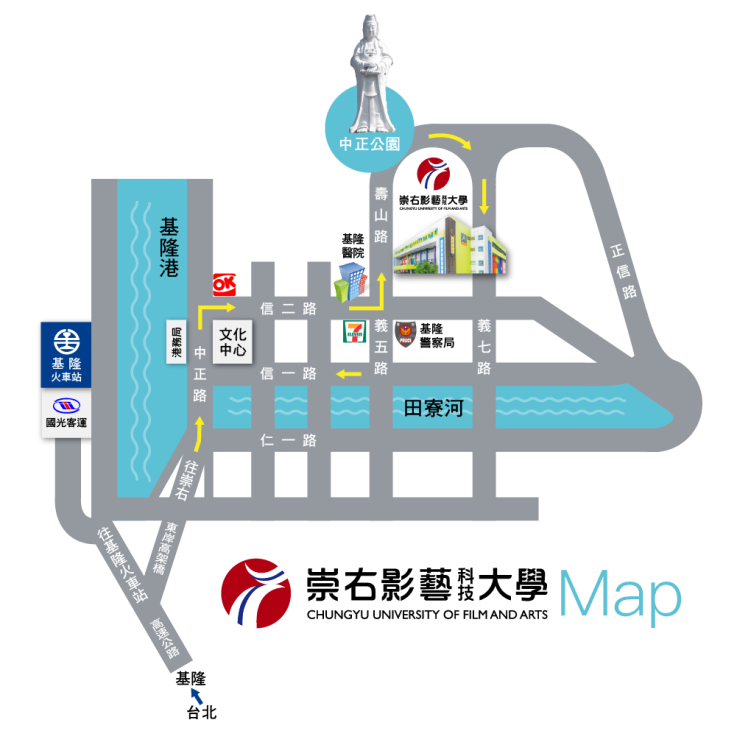 評分項目比例說         明口語表達40%口齒清晰、條理分明內容完整性30%內容豐富完整創意性20%生動活潑、有創意台風10%儀態大方、合宜時間活動內容08:00-09:30準備工作09:30-10:00報到10:00-12:00高中職組初賽12:00-13:00午餐13:00-15:00大專組初賽15:00-17:00決賽